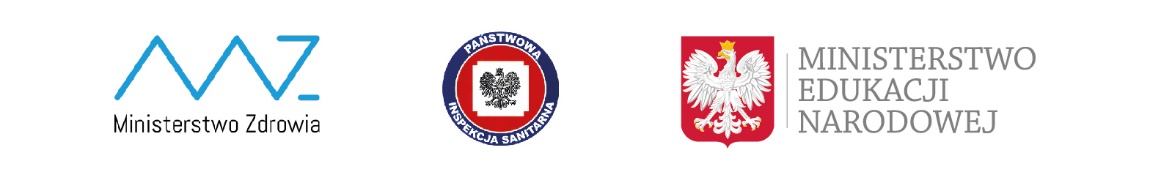 Regulamin funkcjonowania szkoły w okresie pandemii od dnia 01 września 2020r. – na podstawie wytycznych MEN, MZ i GIS dla publicznych i niepublicznych szkół i placówekSzkoła Podstawowa nr 1 im. Jana Pawła II w SulęciniePodstawa prawna:ROZPORZĄDZENIE MINISTRA EDUKACJI NARODOWEJ z dnia 12 sierpnia 2020r. zmieniające rozporządzenie w sprawie szczególnych rozwiązań w okresie czasowego ograniczenia funkcjonowania jednostek systemu oświaty w związku z zapobieganiem, przeciwdziałaniem i zwalczaniem COVID-19Wytyczne Ministra Zdrowia oraz Głównego Inspektora Sanitarnego oraz Głównego Inspektora SanitarnegoOrganizacja zajęć dla uczniów:Do szkoły może uczęszczać uczeń bez objawów chorobowych sugerujących infekcję dróg oddechowych oraz gdy domownicy nie przebywają na kwarantannie lub w izolacji w warunkach domowych lub w izolacji.Uczniowie mogą być przyprowadzani do szkoły i z niej odbierani przez opiekunów bez objawów chorobowych sugerujących infekcję dróg oddechowych. W drodze do i ze szkoły opiekunowie z dziećmi oraz uczniowie przestrzegają aktualnych przepisów prawa dotyczących zachowania w przestrzeni publicznej. Zapewnienie dzieciom i młodzieży, w tym niepełnosprawnej, bezpłatnego dowozu i opieki do szkoły odbywa się na zasadach obowiązujących w transporcie publicznym (ilość osób w pojeździe, obowiązkowe maseczki).Przy wejściu do budynku szkoły należy zamieścić informację o obowiązku dezynfekowania rąk oraz instrukcję użycia środka dezynfekującego. Wszyscy wchodzący do budynku szkoły mają obowiązek założenia maseczki, skorzystania z płynu do dezynfekcji rąk lub użycia rękawiczek. Uczeń bez osłony twarzy może wejść do szkoły wyłącznie po uzyskaniu zgody odpowiedzialnego pracownika. O braku maseczki u ucznia informowany jest każdorazowo rodzic.Uczniowie wchodzą i wychodzą z budynku szkoły wykorzystując wejście położone najbliżej ich gabinetu.Uczniowie klas I-III korzystają wyłącznie z dolnego wejścia do szkoły od strony parku.Opiekunowie odprowadzający dzieci mogą przebywać w wyznaczonej przestrzeni wspólnej szkoły (podwórze od strony parku), zachowując zasady:1 opiekun z dzieckiem,dystansu od kolejnego opiekuna z dzieckiem min. 1,5 m,dystansu od pracowników szkoły min. 1,5 m, opiekunowie powinni przestrzegać obowiązujących przepisów prawa związanych z bezpieczeństwem zdrowotnym obywateli (m.in. stosować środki ochronne: osłona ust i nosa, rękawiczki jednorazowe lub dezynfekcja rąk).dziecko jest przekazywane przez rodzica pracownikowi w wyznaczonym obszarze szkoły, zgodnie z procedurami pracy świetlicyW czasie zajęć uczniowie nie mają obowiązku zasłaniania twarzy, ale powinni być zaopatrzeni przez rodziców w maseczki lub przyłbice. W razie konieczności podejścia do ucznia w czasie zajęć, nauczyciel zakłada maseczkę lub przyłbicę.Oddział klasowy może realizować zajęcia lekcyjne w jednym, przydzielonym na stałe gabinecie. Nie dotyczy to zajęć z informatyki, języków obcych i wychowania fizycznego. Decyzję w sprawie aktualnej formy realizacji zajęć podejmuje dyrektor szkoły.Uczniowie w klasach zajmują stałe miejsce. Nie ma możliwości zmiany miejsca na kolejnych lekcjach.W przypadku korzystania z ogólnodostępnych środków dydaktycznych (pomoce naukowe, sprzęt sportowy, pisaki do tablicy itp.), uczeń ma obowiązek dezynfekcji rąk. Prace pisemne uczniów podlegają kwarantannie przez 48 godzin.W czasie przerw uczniów i pracowników obowiązuje noszenie osłony twarzy w obszarze wspólnym szkoły.W ramach szybkiej, skutecznej komunikacji, rekomendowany jest kontakt z opiekunami ucznia wykorzystaniem technik komunikacji na odległość – telefon, mail, dziennik elektroniczny.W przypadku wskazań do  pomiaru temperatury, szkoła stosuje termometr bezdotykowy  Termometr jest dezynfekowany po użyciu w danej grupie. W miarę możliwości organizacja pracy szkoły powinna umożliwiać zachowanie dystansu między osobami przebywającymi na terenie szkoły, szczególnie w miejscach wspólnych i ograniczy gromadzenie się uczniów na terenie szkoły (różne godziny rozpoczynania i kończenia zajęć, różne godziny przerw dla klas 1-3 i 4-8, korzystanie z przestrzeni zewnętrznych w czasie przerw).Obowiązują ogólne zasady higieny: częste mycie rąk (po przyjściu do szkoły należy bezzwłocznie umyć ręce), ochrona podczas kichania i kaszlu oraz unikanie dotykania oczu, nosa i ust.Przedmioty i sprzęty kontaktowe znajdujące się w sali, których nie można skutecznie umyć, uprać lub dezynfekować, należy usunąć lub uniemożliwić do nich dostęp. Przybory do ćwiczeń (piłki, skakanki, obręcze itp.) wykorzystywane podczas zajęć należy czyścić lub dezynfekować.Uczeń powinien posiadać własne przybory i podręczniki, które w czasie zajęć mogą znajdować się na stoliku szkolnym ucznia, w tornistrze lub we własnej szafce, jeżeli uczeń posiada szafkę. Uczniowie nie powinni wymieniać się przyborami szkolnymi między sobą.Należy wietrzyć sale, części wspólne (korytarze) co najmniej raz na godzinę, w razie potrzeby także w czasie zajęć. Należy zminimalizować przechowywanie w gabinetach wyposażenia, którego nie można zdezynfekować.Nauczyciel w klasach I-III organizuje przerwy dla swoich uczniów w interwałach adekwatnych do potrzeb, jednak nie rzadziej niż co 45 min. Przerwy w EWS nie powinny pokrywać się z przerwami klas 4-8.Zaleca się korzystanie przez uczniów z boiska szkolnego oraz pobyt na świeżym powietrzu na terenie szkoły, zwłaszcza w czasie przerw.Podczas realizacji zajęć, w tym zajęć wychowania fizycznego i sportowych, w których nie można zachować dystansu, należy ograniczyć ćwiczenia i gry kontaktowe. Uczeń nie powinien zabierać ze sobą do szkoły niepotrzebnych przedmiotów. Ograniczenie to nie dotyczy dzieci ze specjalnymi potrzebami edukacyjnymi, w szczególności z niepełnosprawnościami. W takich przypadkach należy dopilnować, aby dzieci nie udostępniały swoich rzeczy innym, natomiast opiekunowie dziecka powinni zadbać o regularne czyszczenie (pranie lub dezynfekcję) zabawki, rzeczy. Przy pomieszczeniu z szafkami uczniowskimi umieszcza się dozownik płynu do dezynfekcji. W pomieszczeniu obowiązują osłony twarzy oraz odstęp społeczny.Realizacja zajęć pozalekcyjnych organizowanych w szkole w okresie pandemii prowadzona jest w oparciu o zapisy sanitarne dotyczące zajęć lekcyjnych. Za przestrzeganie przez uczniów regulaminu pracy w czasie pandemii odpowiada każdy nauczyciel prowadzący zajęcia z klasą oraz nauczyciel na dyżurze.Przy wejściu głównym należy umieścić numery telefonów do właściwej miejscowo powiatowej stacji sanitarno-epidemiologicznej, oddziału zakaźnego szpitala i służb medycznych. W przypadku zaliczenia powiatu sulęcińskiego do epidemiologicznej strefy żółtej lub czerwonej, dopuszcza się możliwość zaostrzenia wymagań sanitarnych w nauczaniu stacjonarnym lub wprowadzenia nauczania mieszanego (stacjonarne + zdalne) albo całkowicie zdalnego. Decyzję w sprawie wprowadzenia dodatkowych obostrzeń lub zmiany formy nauczania podejmuje dyrektor w formie zarządzenia.Organizacja pracy dla pracowników i interesantów:Osoby trzecie (w tym rodzice) – poza odprowadzeniem i odbiorem dziecka - mogą wejść do budynku po wpisaniu się do zeszytu wejść i po wcześniejszym umówieniu (nie dotyczy sekretariatu). Wchodzących obowiązuje stosowanie środków ochronnych (osłona ust i nosa, rękawiczki jednorazowe lub dezynfekcja rąk, tylko osoby bez objawów chorobowych sugerujących infekcję dróg oddechowych), przebywanie tylko w wyznaczonym rejonie szkoły oraz jak najkrótszy czas przebywania w obiekcie. Wskazany jest pobyt na terenie placówki poza okresem przerw lekcyjnych.Personel kuchenny i pracownicy administracji oraz obsługi sprzątającej powinni ograniczyć kontakty z uczniami oraz nauczycielami.Przy organizacji żywienia w szkole (stołówka szkolna, kuchnia i inne pomieszczenia przeznaczone na spożycie ciepłych posiłków), obok warunków higienicznych wymaganych przepisami prawa odnoszącymi się do funkcjonowania żywienia zbiorowego, dodatkowo należy wprowadzić zasady szczególnej ostrożności dotyczące zabezpieczenia pracowników. Powinna być zachowana odpowiednia odległość stanowisk pracy wynosząca min. 1,5 m, a jeśli to niemożliwe – zapewnienie środków ochrony osobistej. Szczególną uwagę należy zwrócić na utrzymanie wysokiej higieny stanowisk pracy, opakowań produktów, sprzętu kuchennego, naczyń stołowych oraz sztućców, a także higieny osobistej.Dokumenty papierowe przekazywane szkole bezpośrednio przez petenta podlegają dwudniowej kwarantannie. W przypadkach pilnych dopuszcza się obsługę dokumentów z wykorzystaniem rękawiczek jednorazowych. W miarę możliwości podczas organizowania pracy pracownikom powyżej 60. roku życia lub z istotnymi problemami zdrowotnymi, które zaliczają osobę do grupy tzw. podwyższonego ryzyka, należy zastosować rozwiązania minimalizujące ryzyko zakażenia.Biblioteka szkolnaUczniowie mogą korzystać z wypożyczalni książek w godzinach ustalonych przez kierownika biblioteki.Książki wydaje i przyjmuje pracownik biblioteki. Uczniowie nie mają wstępu do pomieszczeń z książkami.Pracownik kontaktujący się z uczniami może używać środków ochrony twarzy (np. przyłbica) i rękawiczek jednorazowychPrzy ponownym wypożyczaniu książek należy stosować 48-godzinną karencję.Jeśli w punkcie wypożyczania i zdawania książek tworzy się kolejka uczniów (szczególnie z różnych klas), muszą oni zachować dystans społeczny.W okresie pandemii czytelnia i pracownia multimedialna są niedostępne dla uczniów. W wyjątkowych wypadkach korzystane z pozycji w czytelni oraz z komputerów możliwe jest po uzgodnieniu z kierownikiem bibliotekiZasady rozliczania podręczników dotacyjnych określa odrębny regulamin.Gabinet medycyny szkolnejGabinet pielęgniarki czynny jest w pon-śro-ptk w godzinach 07:25-15:00 oraz we wto-czw w godz. 07:25-11:00W okresie pandemii gabinet jest wyposażony zgodnie z wymaganiami sanitarnymi (kozetka, płyn do dezynfekcji, fartuchy ochronne, maski/przyłbice, rękawice jednorazowe itp.)Każda osoba wchodząca do gabinetu obowiązana jest do zdezynfekowania rąk oraz zasłonięcia twarzy. Osoba wchodząca będzie miała zmierzoną temperaturę.W gabinecie poza pracownikiem medycznym może przebywać tylko jedna osoba.Gabinet jest regularnie dezynfekowany i wietrzony.W szkole znajduje się pomieszczenie przeznaczone na izolatkę.Świetlica szkolnaDzieci są przyprowadzane i odbierane przez jednego opiekuna (bez osób towarzyszących). Opiekun nie ma prawa wejść do pomieszczeń szkoły.Zajęcia świetlicowe odbywają się w pomieszczeniu świetlicy oraz – w przypadku takiej potrzeby – w gabinetach szkolnych.Pierwszeństwo przyjęcia do świetlicy mają dzieci dwojga pracujących rodziców oraz uczniowie dojeżdżający.Przy każdorazowym wejściu na świetlicę uczeń ma obowiązek dezynfekcji rąk.Świetlica dysponuje aktualnymi telefonami kontaktowymi do rodziców/opiekunów lub ich zakładów pracy.Pomieszczenia świetlicy są wietrzone co najmniej raz na godzinę. Wyposażenie jest dezynfekowane raz dziennie.Zabawki oraz wyposażenie, którego nie można zdezynfekować, powinny zostać usunięte ze świetlicy.Dziecko wchodzące do świetlicy zobowiązane jest do dezynfekcji rąk.Przyprowadzanie oraz odbiór dziecka możliwy jest wyłącznie w określonych godzinach – przyprowadzanie między godziną 6:30 a 8:00, odbiór przez 15 minut przed pełną godziną (12:45-13:00, 13:45-14:00, 14:45-15:00, 15:45-16:00). Rodzice telefonicznie zgłaszają odbiór dziecka.Rodzice lub opiekunowie uczniów zapisanych na świetlicę muszą wyrazić zgodę na pomiar przez szkołę temperatury u dziecka. Temperatura mierzona jest przez pracownika w przypadku podejrzenia objawów chorobowych u dziecka.Higiena, czyszczenie i dezynfekcja pomieszczeń i powierzchniNależy dopilnować, aby wszystkie osoby trzecie, w tym rodzice uczniów, wchodzące do szkoły dezynfekowały dłonie lub zakładały rękawiczki ochronne, miały zakryte usta i nos oraz nie przekraczały obowiązujących stref przebywania.Należy regularnie myć ręce wodą z mydłem oraz dopilnować, aby robili to uczniowie, szczególnie po przyjściu do szkoły, przed jedzeniem, po powrocie ze świeżego powietrza i po skorzystaniu z toalety. W sali gimnastycznej używany sprzęt sportowy oraz podłoga powinny zostać umyte detergentem lub zdezynfekowane po każdym dniu zajęć.Pomoce naukowe i pisaki używane na lekcjach przez uczniów powinny być dezynfekowane co najmniej 2-3 razy dziennie. Szkoła prowadzi monitoring codziennych prac porządkowych, ze szczególnym uwzględnieniem utrzymywania w czystości gabinetów, stołówki, pomieszczeń sanitarnohigienicznych, ciągów komunikacyjnych, dezynfekcji powierzchni dotykowych – poręczy, klamek i powierzchni płaskich.Przeprowadzając dezynfekcję, należy ściśle przestrzegać zaleceń producenta znajdujących się na opakowaniu środka do dezynfekcji. Ważne jest ścisłe przestrzeganie czasu niezbędnego do wywietrzenia dezynfekowanych pomieszczeń i przedmiotów, tak aby uczniowie nie byli narażeni na wdychanie oparów środków służących do dezynfekcji.W pomieszczeniach sanitarnohigienicznych należy wywiesić plakaty z zasadami prawidłowego mycia rąk, a przy dozownikach z płynem do dezynfekcji rąk – instrukcje dezynfekcji.Należy na bieżąco dbać o czystość urządzeń sanitarno-higienicznych, w tym ich dezynfekcję lub czyszczenie z użyciem detergentu. Jeżeli na terenie szkoły uczniowie i pracownicy używają masek lub rękawic jednorazowych, należy zapewnić miejsca/pojemniki do ich wyrzucania (dla profilaktycznych środków ochrony – odpady zmieszane).GastronomiaWydawanie posiłków odbywa się wyłącznie w godzinach ustalonych przez szkołę.Uczniowie i pracownicy wchodzący na stołówkę zobowiązani są zdezynfekować ręce.Korzystanie z posiłków powinno odbywać się zgodnie z zaleceniami obowiązującymi w czasie epidemii. Posiłki wydawane są w systemie zmianowym i w miarę możliwości – spożywane przy stolikach z rówieśnikami z danej klasy. Przy zmianowym wydawaniu posiłków konieczne jest czyszczenie blatów stołów i poręczy krzeseł po każdej grupie. W przypadku braku innych możliwości organizacyjnych dopuszcza się spożywanie posiłków przez dzieci w salach lekcyjnych z zachowaniem zasad bezpiecznego i higienicznego spożycia posiłku.Wielorazowe naczynia i sztućce należy myć w zmywarce z dodatkiem detergentu, w temperaturze min. 60°C lub je wyparzać. Jeżeli szkoła nie posiada zmywarki, wielorazowe naczynia i sztućce należy umyć w gorącej wodzie z dodatkiem detergentu i wyparzyć.Zaleca się usuniecie dodatków (np. cukier, jednorazowe sztućce, wazoniki, serwetki) z obszaru sali jadalnej i wydawanie bezpośrednio przez obsługę. W stołówce nie zaleca się samoobsługi. Dania i produkty powinny być wydawane przez osobę do tego wyznaczoną/ obsługę stołówki. Postępowanie w przypadku podejrzenia zakażenia u pracownika lub uczniaJeżeli pracownik szkoły zaobserwuje u ucznia objawy mogące wskazywać na infekcję dróg oddechowych, w tym w szczególności gorączkę, kaszel, należy odizolować ucznia w odrębnym pomieszczeniu lub wyznaczonym miejscu (izolatka), zapewniając min. 2 m odległości od innych osób, i niezwłocznie powiadomić rodziców/opiekunów o konieczności odebrania ucznia ze szkoły (rekomendowany własny środek transportu).Uczeń z podejrzeniem zakażenia odbierany jest przez rodzica na zewnątrz szkoły, przy drzwiach głównych.W przypadku potwierdzenia COVID-19 u ucznia lub pracownika, dyrektor szkoły po konsultacji z PSE podejmuje decyzję o dalszym funkcjonowaniu placówki.Do pracy w szkole mogą przychodzić jedynie osoby, bez objawów chorobowych sugerujących infekcję dróg oddechowych oraz gdy domownicy nie przebywają na kwarantannie lub w izolacji w warunkach domowych lub w izolacji.Należy wyznaczyć i przygotować (m.in. wyposażenie w środki ochrony i płyn dezynfekujący) pomieszczenie (izolatka) lub wydzielić obszar, w którym będzie można odizolować osobę w przypadku zaobserwowania objawów chorobowych. Pomieszczenie izolatki powinno być wyposażone zgodnie z wymaganiami GIS.Pracownicy szkoły powinni zostać poinstruowani, że w przypadku wystąpienia niepokojących objawów choroby zakaźnej powinni pozostać w domu i skontaktować się telefonicznie z lekarzem podstawowej opieki zdrowotnej, a w razie pogarszania się stanu zdrowia zadzwonić pod nr 999 lub 112 i poinformować, że mogą być zakażeni koronawirusem.W przypadku wystąpienia u pracownika będącego na stanowisku pracy niepokojących objawów infekcji dróg oddechowych powinien on skontaktować się telefonicznie z lekarzem podstawowej opieki zdrowotnej oraz natychmiast poinformować przełożonego o objawach. Obszar, w którym poruszał się i przebywał pracownik z infekcją dróg oddechowych, bezzwłocznie należy poddać gruntownemu sprzątaniu, zgodnie z funkcjonującymi w podmiocie procedurami oraz zdezynfekować powierzchnie dotykowe (klamki, poręcze, uchwyty itp.) oraz zastosować się do indywidualnych zaleceń wydanych przez organy Państwowej Inspekcji Sanitarnej.W przypadku potwierdzonego zakażenia SARS-CoV-2 na terenie szkoły należy stosować się do zaleceń państwowego powiatowego inspektora sanitarnego - rekomenduje się ustalenie listy osób przebywających w tym samym czasie w części/częściach podmiotu, w których przebywała osoba podejrzana o zakażenie i zalecenie stosowania się do wytycznych Głównego Inspektora Sanitarnego odnoszących się do osób, które miały kontakt z zakażonym.Zawsze w przypadku wątpliwości należy zwrócić się do właściwej powiatowej stacji sanitarno-epidemiologicznej, aby odbyć konsultację lub uzyskać poradę.Nauczanie zdalne i hybrydoweW przypadku dłuższej nieobecności ucznia (choroba, kwarantanna nie związana ze szkołą)  nauczyciele przedmiotu przesyłają środkami komunikacji elektronicznej zagadnienia do samodzielnej pracy (nie jest prowadzone nauczanie zdalne).W przypadku kwarantanny nauczyciela, szkoła wprowadza nauczanie zdalne dla nauczyciela lub uczniów, z którymi miał kontakt w formie umożliwiającej zakażenie. Pozostała część szkoły pracuje w trybie stacjonarnym.W przypadku wykrycia przypadku COVID w szkole (uczeń lub pracownik), przy większym zasięgu potencjalnego zakażenia dopuszcza się możliwość wprowadzenia nauczania zdalnego dla całej szkoły lub wybranego bloku (np. EWS, kl 4-8, konkretne piętro). Nauczanie zdalne wprowadzane jest na czas określony, do momentu ustalenia sytuacji epidemiologicznej i ewentualnej dezynfekcji obiektu.